Guide to the Posters ofNelson MandelaPrepared by Dana Chandler, 2016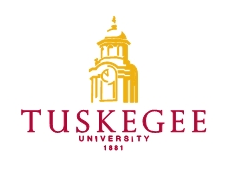 Archives©2016, Tuskegee University.  All rights reserved.TABLE OF CONTENTSCollection SummaryAdministrative InformationIndex TermsBiographyScope and ContentArrangementRestrictionsInventoryCollection SummaryCreator:	TU ArchivesTitle:	Posters of Nelson MandelaDates:	1918-2013Quantity:	15 postersIdentification:Abstract:	Nelson Mandela: His Life In the Struggle, Portable Exhibition of 		Photographs Produced and Published by International Defense & Aid  		Fund For Southern AfricaContact Information:	Tuskegee University ArchivesTuskegee UniversityTuskegee, AL 36088 USAPhone: (334) 725-2374Fax: Email: archives@mytu.tuskegee.edu					URL: www.tuskegee.eduAdministrative InformationPreferred CitationPosters of Nelson MandelaAcquisition InformationNo information availableProcessing InformationMaintained as received.Index TermsN/ABiographyNelson Rolihlahla Mandela (18 July 1918 – 5 December 2013) was a South African anti-apartheid revolutionary, politician, and philanthropist, who served as President of South Africa from 1994 to 1999. He was the country's first black head of state and the first elected in a fully representative democratic election. His government focused on dismantling the legacy of apartheid by tackling institutionalized racism and fostering racial reconciliation. Ideologically an African nationalist and democratic socialist, he served as President of the African National Congress (ANC) party from 1991 to 1997.Scope and Contents	Consists of 15 posters.ArrangementThe posters are arranged into one series.RestrictionsRestrictions on AccessThere are no restrictions on access to these posters.Restrictions on UseResearchers are responsible for addressing copyright issues on materials not in the public domain.Inventory1. Cover Page2. Childhood3. Early Years4. Defiance5. Treason Trial6. Repression7. Underground8. Capture9. Armed Struggle10. Robben Island11. The Struggle Continues12. ‘Unite! Mobilise! Fight On!’13. ‘Forward To People’s Power’14. State of Emergency15. ‘I Will Return’